Curriculum Vitae (C.V)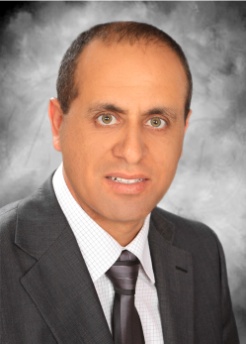 Soheil Hussein Mahmoud SalhaCollege of Educational Sciences,An-Najah National UniversityNablus, P.Box 7, 707, West BankTel. 09/2345113Personal dataSoheil H. M. SalhaPlace and date of birth : Gaza, Sept. 7,1972Material status : Married; 4 childrenE-mail : ssalha@najah.edu, soheilsalha@hotmail.comEducation:2012	Ph.D in Curriculum & Instruction – Math Education (Educational Technology), University of Jordan. Dissertation title " The Effect of Educational Program Supported with Illuminations on Mathematical Problem Solving and Spatial Ability of  Seventh Grade Students in Palestine"1998	M.Sc. in Methods of Mathematics Teaching, College of Educational Sciences, An-Najah National University, Nablus, West Bank.1995	B.Sc  in Methods of Mathematics Teaching, College of Educational       Sciences, An-Najah National University, Nablus, West Bank.Working and Professional Experience:* Curriculum & Instruction:* Management:* Others:Committees / Teams:Editor:Publications and Research :Co – Author (National Publications) :Mathematics textbook for grade 12 (Literary Stream).Mathematics textbook for grade 9.Mathematics textbook for grade 8.Mathematics textbook for grade 7.Mathematics textbook for grade 6.Mathematics textbook for grade 4.Mathematics textbook for grade 3.Mathematics textbook for grade 2.Other Publications :Saudi math help textbooks grade 1.Saudi math help textbooks grade 2.Saudi math help textbooks grade 3.Courses, Workshops and Conferences:Courses taught:Methods of Teaching Mathematics at the Secondary School.Methods of Teaching Mathematics at the Middle School.Trends and Issues in Mathematics Education.Practicum for Mathematics students.Methods of Teaching Mathematics at the Elementary School I.Methods of Teaching Mathematics at the Elementary School II.Active Learning.Introduction to Curricula.Computer in Education. Learning Thinking Skills.Descriptive Statistics Statistics Methods with computer.statistical Analysis.Methodology & Research. Designing and producing educational media for Humanities.Designing and producing educational media for Science.Designing and producing educational mediaPracticum for Technology students.Practicum for Elementary grades.Educational Supervision.Theory & Research in Curriculum “ Master course “Theory & Research in Instruction “ Master course “Mathematics Learning & Nature “ Master course “.Curriculum Evaluation. " Master course ".Current Trends and Issues in Curriculum. " Master course ".Curriculum development & design. " Master course ".Mathematics curriculum evaluation. " Master course ".Assessment of math teaching. Analytical study of Math curriculum ". " Master course ".Computer in Education. " Master course ".Current Trends and Issues in Math Education. " Master course ".Partnership and communication " Teacher Education course "Production of Instructional Media " Teacher Education course ".Mathematics Module for teachers of grades (1-4) "Teacher Education course".Integration Module for teachers of grades (1-4) "Teacher Education course".Supervision :The Effect of Using Sketchpad software on the Achievement and Mathematical Self Concept among Ninth Grade Students at the District of Nablus.The Effect of Using Cabri 3D software on the Achievement and the Motivation Toward Geometry Learning among Eighth Grade Students at the District of the South of Nablus.The Effect of Teaching Geometry Unit Using Macromedia Flash on Fifth Graders Achievement and Their Attitudes Towards Mathematics Learning in the Governmental Schools in Nablus City.The Effect of Using Mathematical Modeling Strategy on Comprehending  Mathematical Concepts and Problem Solving Among the Seventh Graders in Measurement Unit.The Effectiveness of Adobe Flash Program on the Achievement of Sixth Graders in Technology and Their Attitudes Towards it at the Governmental Schools of Nablus CityThe Effect of Teaching Geometry Unit Using Mathematics Laboratory on Achievement and Motivation Towards Mathematics Learning Among Sixth Graders in Schools of Tulkarem District.The Effectiveness of a proposed program in fractal geometry in development the spatial ability and teaching Performance for mathematics teachers of upper Primary Stage in Nablus.The Effect of Instructional Program Based on Mathematical Power on Achievement and Mathematical Thinking Among Seventh Grade Students in Nablus Governorate.The Effect of the Cubing Strategy in the Achievement of the Basic Seventh Grade Students in Mathematics in Qalqilya Governorate and their Attitudes Towards it's Learning. Evaluation of Technology Teacher Education Program in the  Palestinian Universities in the Light of NCATE Standards: An – Najah National University and Palestine Technical University.The Effect of Teaching by Using the Multimedia on the Academic Achievement in the Field of TV Advertising for Students of the Faculty of Media in An-Najah National UniversityThe impact of using problem solving strategy in the development of  intellectual security among tenth grade students in Tulkarem.Christian Education Curriculum Evaluation from Basic Stage Teacher's Perspective in West Bank & Jerusalem SchoolsEffectiveness of a Computerized Software in Teaching Chemical reactions on the Achievement of the Ninth Grade Students in UNRWA Schools and Their Attitudes Toward Science learningThe Effect of employing computerized program on the Achievement of Eighth Grade Students' in the Unite of Optics and their Attitudes toward Science Learning in Tubas District.The Extant of Satisfaction of Faculty Members on Training and Technical Support Provided by the E-learning Center at An-Najah National University.The evaluation of advanced technology curriculum for the seventh grade from teachers and Educational supervisors perspectiveThe Effect of a Program Supported with Stories on the Achievement of Tenth Grade students in Genetics Unit and their Motivation Towards its LearningSkills:I have good experience in report and proposal, research writing and design.I have good command of computer skills : Word, Excel, Corel Draw, Internet, SPSS, Minitab, Mat lab, Maple, Mathematica and MultiLog.Languages:Arabic: Native speakerEnglish: good in four skillsHebrew: good proficiency in four skills.2018-PresentChairperson of Teacher Education Dept., Faculty of Educational Sciences- An-Najah National University.2018Coordinator of " Practicum Program ", Faculty of Educational Sciences- An-Najah National University.2018Evaluator of Taawon training programs in "Conservation and Management of the Built Heritage".  2012- 2014Chairperson of Curriculum & Instruction, Faculty of Educational Sciences- An-Najah National University.2012- 2015,2018- PresentCoordinator of M.A programs in Math education, Science education, English language teaching & Curriculum & Instruction.2003-PresentInstructor, Methods of Teaching Dept. College of Educational       Sciences, An-Najah National University, Nablus, West Bank.I mainly teach methods of teaching mathematics courses in the primary and secondary school stages. Before becoming a full- timer, I was a part-timer in the same department from 1999-2003.2012-PresentTrainer at E-learning center in designing e-courses, instructional design, active learning strategies, e-portfolio, evaluating blended learning courses and developing Moodle courses at B.A and M.A levels. Coordinator and trainer of Math module for teachers of grades (1-4). Trainer of integration module for teachers of grades (1-4). a project funded by World Bank2013Developing a course of Math 1 based on Moodle system. The course was evaluated and approved.2012Developing a module of “Learning resources “–Diploma of Classroom teacher of grades (1-4).2012Developing a course of “Math teaching “ a project funded by World Bank.2012Teaching the module of “Partnership activating inside and outside school “   Diploma of Classroom teacher of grades (1-4).2010-2011Author and editor-Obekian for development and research – Jordan. The tasks were authoring, revising and editing additional math materials of Saudi Arabia curriculum. 2001- 2003Instructor, Academic Curriculum, School Training Unit Project2001- 2003Instructor, Classroom Management , School Project Training Unit1997-1998Participant in the drafting and preparation of the First Palestinian Curriculum Plan approved by the Palestinian Legislative Council and the Cabinet.   1997-1998Participant in the drafting, wording and revising  the National  Strategy for Technical and Vocational Training in Palestine, a project which involved Ministry of Labor, Ministry of Education and Ministry of Higher Education. The aim of this plan was to diversity secondary education tracks in Palestine.   1998Supervision of teacher’s courses pertinent to the experimentation of the outlines of the various disciplines1996-1997Mathematics teacher, Al-Ittihad Secondary School, Nablus, West Bank  1995-1996Mathematics teacher, Gaza schools, Gaza strip1995-PresentEvaluator & Statistical analyst. 2005Assistant to Dean of Educational Sciences College, An-Najah National University, Nablus, West Bank.1997-2003Chair of Mathematics Curriculum Dept. Ministry of Education, Palestinian Curriculum Development Center, Ramallah, Palestine1997-1999Deputy Director of Palestinian Curriculum Development Center, Ministry of Education, Ramallah, Palestine.1998Preparation of the Palestinian Curriculum Development Center structure in terms of departments and divisions   1998Preparation, writing  and typing “ Palestinian Third  Mathematical Olympiad “1997Preparation of the Palestinian Curriculum Development Center budget for several years of the implementation of the Palestinian Curriculum. 1995- 1996Accountant, Salha Company Ltd. Gaza Strip 2014-PresentCoordinator, Math team of grades (1-4) at NIET-Moe.2015Coordinator, PFDP National Policy Roundtables on Funding as a Strategic Tool in Palestinian Higher Education, University Admissions' Criteria in Palestine: Beyond the Tawjihi and Improving Foreign Degree Certification and Recognition.2003-PresentDept. member, Dept. of Teaching Methods.2009-2010Member of Employees Union at An-Najah National University. 2009Team member of Educational Technology Center Project (ETC), Funded by World Bank and EU.2009Team member of (Model School Network Project) Administered by AMIDEAST, Funded by PFDP2009Team member of (Teaching Practices in Palestinian Higher Education Project) Administered by AMIDEAST, Funded by PFDP2009Team member of (Mothers Capacity Building), Project Funded by Welfare Foundation.2008Team member of (Rehabilitation of Kindergarten teachers Project) Funded by Near East Foundation.2007-2008ICT Focal point, Support to Palestinian Educational Program (SPEP) funded by Italian government.2004-2005Member, Comprehensive Exam Committee, College of Graduate Studies. An-Najah National University2005Committee member, Authorship of 12th grade Mathematics textbook (Literary Stream)2005Council member, College of Educational Sciences, An-Najah National University2005Committee member, Self Evaluation of Elementary Education Dept.2005Committee member, Development of Teaching Methods Dept.2003Committee member, Preparation of training material for 9th grade mathematics textbook.2002Coordinator, 9th grade Mathematics textbook, Palestinian Curriculum Development Center, Ramallah2002Coordinator, 4th grade Mathematics textbook, Palestinian Curriculum Development Center, Ramallah2002Coordinator, Teacher’s Guide for 9th grade Physical Education  , Palestinian Curriculum Development Center, Ramallah2002Coordinator, Teacher’s Guide for 4th grade Physical Education  , Palestinian Curriculum Development Center, Ramallah1998-2001Member, Educational Administration Development Committee, Ministry of Education. 1998-2001Member, Administrative Analysis Committee, Ministry of Education. UNESCO project.2001Coordinator, 8th grade Mathematics textbook, Palestinian Curriculum Development Center, Ramallah2001Coordinator, 3rd  grade Mathematics textbook, Palestinian Curriculum Development Center, Ramallah2001Coordinator, Teacher’s Guide for 8th grade Physical Education, Palestinian Curriculum Development Center, Ramallah2001Coordinator, Teacher’s Guide for 3rd grade Physical Education, Palestinian Curriculum Development Center, Ramallah1998-2000Representative, National Team for Mathematics Curriculum, Ministry of Education.1998-2000Representative, National Team for Physical  Education Curriculum, Ministry of Education.1998-2000Representative, National Team for Free Activity Curriculum, Ministry of Education.2000Member, Testing Committee in Mathematics for 10th grade, Finnish – Palestinian Educational Project.2000Coordinator, 7th grade Mathematics textbook, Palestinian Curriculum Development Center, Ramallah2000Coordinator, 2nd  grade Mathematics textbook, Palestinian Curriculum Development Center, Ramallah2000Committee member, Preparation of training material for 6th grade mathematics textbook.2000Coordinator, Teacher’s Guide for 7th  grade Physical Education, Palestinian Curriculum Development Center, Ramallah2000Coordinator, Teacher’s Guide for 2nd  grade Physical Education, Palestinian Curriculum Development Center, Ramallah1999Member, Testing Committee in Mathematics for 8th grade, Finnish – Palestinian Educational Project.1999Coordinator, 6th grade Mathematics textbook, Palestinian Curriculum Development Center, Ramallah1999Coordinator, 1st grade Mathematics textbook, Palestinian Curriculum Development Center, Ramallah1999Coordinator, Teacher’s Guide for 6th  grade Physical Education  , Palestinian Curriculum Development Center, Ramallah1999Coordinator, Teacher’s Guide for 1st grade Physical Education  , Palestinian Curriculum Development Center, Ramallah1998Member, Testing Committee in Mathematics for 6th grade, Finnish – Palestinian Educational Project.2011Scientific editor, 5th grade Saudi mathematics help textbook, 2011Scientific editor, 4th grade Saudi mathematics help textbook,2005Scientific editor, 11th grade mathematics textbook, (Scientific stream)2005Scientific editor, 11th grade mathematics textbook, (Literary stream)2005Scientific editor, 11th grade Financial Mathematics and Banking Sciences  textbook, (Literary stream).2019The Impact of Using Driver Model in Acquitting Mathematical Concepts and Their Tendency Towards Mathematics Learning Among Fifth grades Students in Public Schools at Nablus Directorate. An-Najah Journal of Humanities, 33(4), 623-652.2018Schoolyards’ Design and Students’ Needs from Gender Perspective: The Case of Palestine. International Journal of Architectural Research,  12(2), 281-306.2018Analytical Study of Palestinian Mathematics Olympiad Results 2014 for  First Scientific Secondary Grade Students2018An Interdisciplinary Approach in the Art Education Basic Sixth impact on Creative Thinking & Motivation Among it's Curriculum and Graders Students in Salfit District. An-Najah Journal of Humanities, 32(1), 107-144.2017The Effect of the Cubing Strategy in the Achievement of the Basic Seventh Grade Students in Mathematics in Qalqilya Governorate and their Attitudes Towards it's Learning. An-Najah Journal of Humanities, 31(10), 1707-1744.2016Environmental and health effects of Gishoori industrial zone. Joint project funded by Belgium government (Main research and statistical analyst) 2016The Effectiveness of Adobe Flash Program on the Achievement of Sixth Graders in Technology and their Attitudes at the Governmental Schools of Nablus City, An-Najah Journal of Humanities, 30 (11), 2231-2264.  2016Users satisfaction about school building. MoE & BTC (Main researcher).2014Evaluation of AN-Najah National University experience in using Moodle on in-service teacher’s rehabilitation program, Hebron University Journal, 9(2), 95-117.2014The Effect of Educational Program Supported with Illuminations on Mathematical Problem Solving and Spatial Ability of  Seventh Grade Students in Palestine, An-Najah Journal of Humanities, 28 (12), 2697-2732.  2014The Effect of Using GeoGebra Software on Mathematical Problem Solving and Mathematical Anxiety among High Basic Stage Students. An-Najah Journal of Humanities, 28 (11), 2473-2492.  2013"The Role of Palestinians Universities in Facing Cultural & Educational Normalization - Proposed Vision", Journal of the Third Educational Conference. A refereed Special Edition.2013"Self-security- A comparison between two curriculums". Universities role in achieving self-security", Journal of the Second Educational Conference. A refereed Special Edition, pp 430-445.2010"National Study of Undergraduate Teaching Practices in Palestine"- A published study – OSI (PFDP) & AMIDEAST. Link at Portland State University www.pdx.edu/.../Cristillo.%20Pal%20HiEd%20Report%20(full).pdf, pp 1-148.United States Agency for International Development Cooperative Agreement No. 294-A-00-05-00234-00.Arabic copy link at http://ksu.edu.sa/sites/KSUArabic/Research/ncys/Documents/r414.pdf, pp 1-166.2000“ Patterns in Mathematics Content “ Working paper presented at the Third International Conference for Mathematical Sciences. Bethlehem University, Palestine.1998“Mental Math Strategies “ Working paper presented at the Second International Conference for Mathematical Sciences. BirZeit University, Palestine.Ongoing Research:The degree of Practicing Authentic Assessment Among Math Teachers in Nablus district.Heath Practices Among disabled students in Palestine.The Level of Mathematical Problem Solving among Scientific First Secondary Students in Nablus District.July 11-18, 2019" Training course in Qualitative Research" Canterbury Church Christ University, UKApril 28-June 4, 2019" Training course in Early Childhood programs" University of Stavanger, Norway.Oct 16-18, 2018" Creativity of Education " Conference held by Islamic University, Lebanon. Sep. 7-9, 2018" TOT in Respecting Diversity Course " Palestinian Child Center & Early Years Organization- Northern Ireland.  July. 9-10, 2018" Fourth Dialogue of Higher Education Policies- European commission – Brussels, Belgium.   April,22 – May 22, 2018" Scientific research skills for leaders. National school of Administration " Sep. 23- Oct. 1, 2017" Training workshop to Torino Polytechnic Institute- Open Med project"   July 6- August. 4, 2017" Measurement and Evaluation in technical and vocational education – Ministry of Higher Education ".  Jan. 18- Jan 26,  2017" Study visit to Canterbury Church Christ University – Developing Modules for teachers of grades (1-4).Jan.22 – Jan 24, 2016"An-Najah University – case study within Tempus project" American University - CairoJune.8-June 10, 2015"Practicum, Professional development and Action Research course- Palestinian case study " held in Amman- Tempus projectMarch 30, 2014"The Effect of Using Moodle on the Students Achievement of Teaching Math Course at An-Najah National University ", The International Conference for Learning and Teaching in the ‎Digital World was held in An-Najah National University, Peer Review Conference.April.24-April 31, 2014"Practicum, Professional development and Action Research course- Palestinian case study " held in University of Alexandria- Tempus projectNov.23-Dec 3, 2013"Practicum and Action Research course " held in the University of Malta- Tempus projectApril 24-May 2, 2013"Practicum, Action Research and Professional Development course " held in the Institute of London - Tempus projectDec 26, 2012" Palestinian Students achievement in TIMSS" Workshop held in An-Najah University, Nablus.Jan 9-14, 2012"Creative Pedagogy" Workshop held in An-Najah University, Nablus.August 10, 2009"First National Conference in Higher Education" Conference held in Grand Park.July 23-24, 2009"Teaching Practices in Palestinian Higher Education " Conference held in An-Najah University.April 4, 2009"School Administration " Workshop held at An-Najah National University.Sep 22-Oct 6, 2007" Using ICT in Education " a Training course in the University of Bologna – Italy.April 10- July 30, 2006“ Writing and Conversation “sponsored by Amideast& PFDP, NablusMay 27-28, 2006“ Presentation Skills “sponsored by Amideast& PFDP, NablusMay 25-26,2006“ Communication Skills “sponsored by Amideast & PFDP, NablusApril 20-22, 2006“ Public Speaking “ sponsored by Amideast & PFDP, NablusJuly 22-23, 1999“ Life Skill Education “ sponsored by Ministry of Education, RamallahFeb. 18-22, 1998“ National Evaluation: Aims and Mechanisms “sponsored by Ministry of Education, RamallahJan. 12-20, 1998“ Development of Educational Administration “a course organized by the Ministry of Education. RamallahOct. 19-22, 1997“Towards strategy of Integrating concepts of Human Right in Palestinian Curricula.Nov. 7,1998“ Educational Statistics for 1998 “ Workshop organized by the Central Bureau of Statistics, Ramallah, PalestineAug. 1996 “ Production and Manufacturing Audio-Visual Aids “  a course held in Gaza